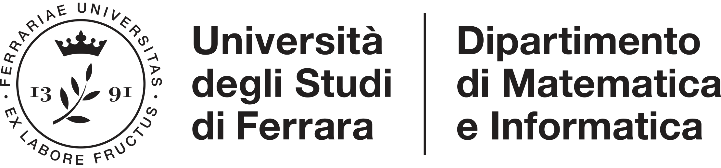 ELEZIONE DEI RAPPRESENTANTI DEL PERSONALE TECNICO AMMINISTRATIVO                       NEL CONSIGLIO DI DIPARTIMENTO DI MATEMATICA E INFORMATICA ELENCHI ELETTORATO ATTIVO e PASSIVOVotazione 8 gennaio 2020Personale tecnicoRIZZATI Michele Personale amministrativo BASSI                   MonicaBONDESAN        Cristina LAMBERTINI    DanielaVILLAFRANCA Oliva 